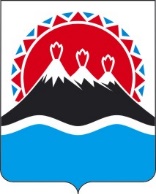 П О С Т А Н О В Л Е Н И ЕПРАВИТЕЛЬСТВАКАМЧАТСКОГО КРАЯг. Петропавловск-КамчатскийПРАВИТЕЛЬСТВО ПОСТАНОВЛЯЕТ:1.Внести в Правила принятия решений о списании объектов незавершенного строительства или затрат, понесенных на незавершенное строительство объектов капитального строительства государственной собственности Камчатского края, финансовое обеспечение которых осуществлялось за счет средств краевого бюджета, утвержденные постановлением Правительства Камчатского края от 22.03.2022 № 130-П «Об утверждении правил принятия решений о списании объектов незавершенного строительства или затрат, понесенных на незавершенное строительство объектов капитального строительства государственной собственности Камчатского края, финансовое обеспечение которых осуществлялось за счет средств краевого бюджета», следующие изменения:а) в части 8 слово «календарных» заменить словом «рабочих»;б) часть 13 изложить в новой редакции:«После согласования Министерствами проекта решения о списании главным распорядителем бюджетных средств направляется в Правительство Камчатского края проект распоряжения Правительства Камчатского края с приложением сведений и документов, предусмотренных частями 6 и 9 или 
7 и 10 настоящих Правил, в соответствии с Порядком подготовки проектов правовых актов Губернатора Камчатского края, Правительства Камчатского края и иных исполнительных органов государственной власти Камчатского края, утвержденным постановлением Губернатора Камчатского края 
от 13.04.2022 № 42. в) часть 13 дополнить абзацами следующего содержания:«Копия принятого решения о списании в форме правового акта органа государственной власти или организации в течение 14 рабочих дней предоставляется в Министерство строительства и жилищной политики Камчатского края. При принятии решения о списании в форме правового акта Правительства Камчатского края орган исполнительной власти или организация в течение 14 рабочих дней представляет в Министерство строительства и жилищной политики Камчатского края.»  2. Настоящее постановление вступает в силу после дня его официального опубликования.[Дата регистрации]№[Номер документа]О внесении изменений в постановление Правительства Камчатского края от 22.03.2022 
№ 130-П «Об утверждении Правил принятия решений о списании объектов незавершенного строительства или затрат, понесенных на незавершенное строительство объектов капитального строительства государственной собственности Камчатского края, финансовое обеспечение которых осуществлялось за счет средств краевого бюджета»Председатель Правительства Камчатского края[горизонтальный штамп подписи 1]Е.А. Чекин